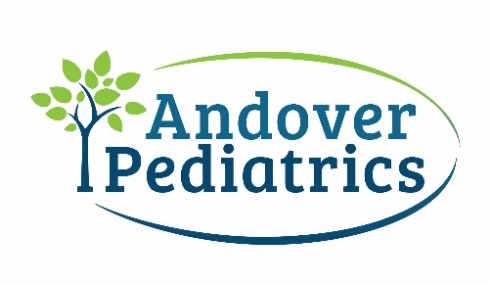 203 Turnpike Street, Suite 200NORTH ANDOVER, MA 01845ROBERT P. NELKEN, M.D.	KENNETH K. CHAN, M.D.	ELIZABETH P. LENTINI, M.D.NANCY C. HURLEY, M.D.JENNIFER HENSLEY, M.D.AMY E. LYNCH, P.N.P.ANTHONY S. CURCURU, P.N.P.MEGHAN CHASE, P.N.P., IBCLCTEL: 978-475-4522FAX: 978-688-6047WWW.ANDOVERPEDI.COMAUTHORIZATION TO RELEASE MEDICAL RECORDSYou have requested that Andover Pediatrics PC, release your or your child’s medical records.  A separate Records Release Form must be completed for each patient. There is a processing fee of $10.00 for each record. The signed form and fee must be received before medical records are processed. If the patient is age 18 or over, they must fill out and sign the release.  If you allow another person to pick up your records, you must print their name on the release below.Records may be picked up in the office or mailed home (note below).Any records that are not picked up will be disposed of.  Any duplicate copies will be an additional $10.00 charge.Please PrintPatient Name: ____________________________________    Date of Birth: ______________Address:           ____________________________________     Telephone:  _______________                           ____________________________________           Check one:    _____ mail records home		_____ pick up records in officeIf someone other than the patient will pick up the records, list who is authorized to receive them: Name: ________________________________________________I understand that my medical record may contain information regarding Aids, STD-related information, drug & alcohol abuse, psychiatric, and sensitive information.  I agree to release of this information._________________________________________                    ____________________________             Patient/Legal Guardian Signature                                                            DateFor office use: 	$10 Fee paid by:    ____ cash		____ check 	        ____ credit card